Publicado en Berlín el 09/07/2018 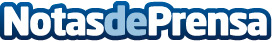 Snom amplía la garantía de sus productosSnom, el especialista berlinés en telecomunicaciones IP, continúa aumentando su servicio al cliente y amplía su periodo de garantía de dos a tres años para todos los productos, a partir del 1 de julio de 2018Datos de contacto:Peter Link / Elena Strzelczykunited communications GmbHTel.: +49 30 78 90 7Nota de prensa publicada en: https://www.notasdeprensa.es/snom-amplia-la-garantia-de-sus-productos Categorias: Internacional Telecomunicaciones Consumo http://www.notasdeprensa.es